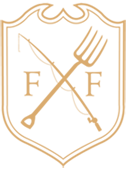 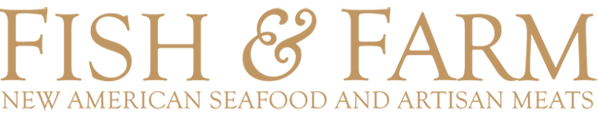 DESSERTCHEESECAKE    9Seasonal Fruit, Ricotta & Cream Cheese.CHOCOLATE SOUFFLE    9Cinnamon TwistCRÈME BRULEE    9Seasonal BerriesAPPLE TART    9House Made Ice CreamCOFFEE AND HOT TEAILLY COFFEEHouse Pressed Pot / Espresso / Cappuccino / LatteLOOSE-LEAF DAMMANN FRERES FRENCH TEAS Anji White / Earl Grey / Chamomile